Temat: Zimowe zmaganiaData: 15.01.2021Cele:-  kształtuje chwyt pisarski IV.8  - przelicza w zakresie do 6 IV.15Zadania 1. „ Zimowa grafomotoryka”Spróbuj odwzorować dany motyw na drugiej części rękawiczki.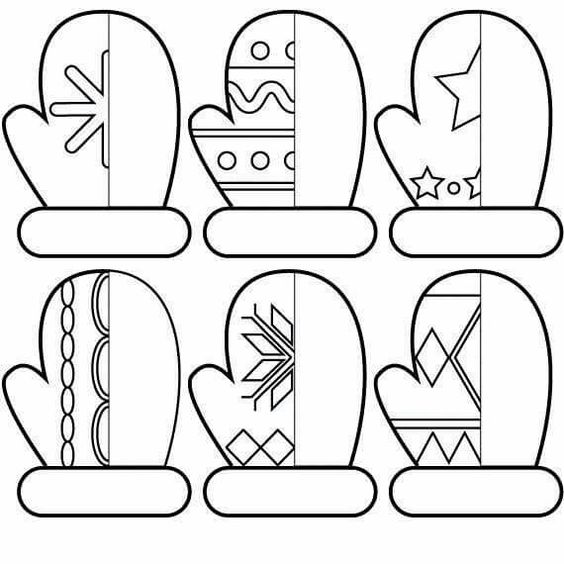 Zadanie 2. „Kolorowe serca”Wykonaj dodawanie na każdym sercu. Zapamiętaj jaki jest wynik i pokoloruj to serce według kodu.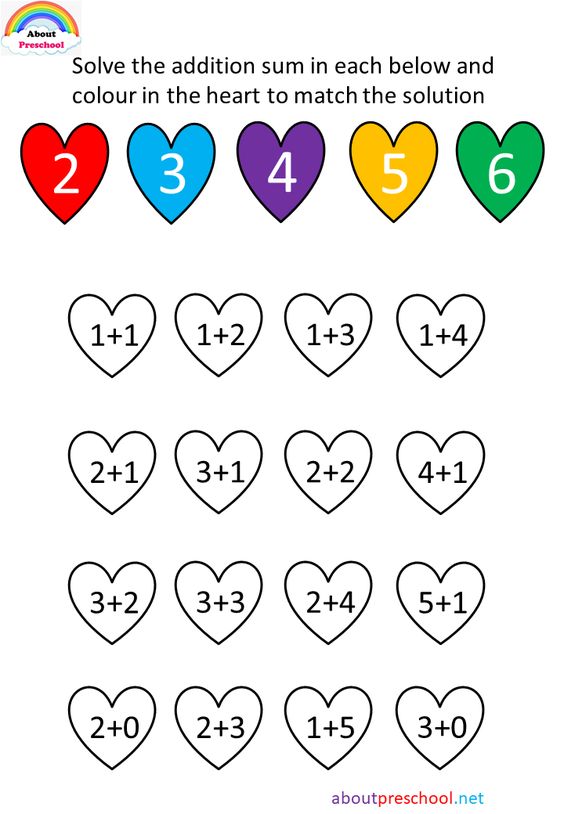 Zadanie 3. „ Zimowy obraz”Spróbuj wykonać zimowy obraz według podanego poniżej lub wykonaj własny.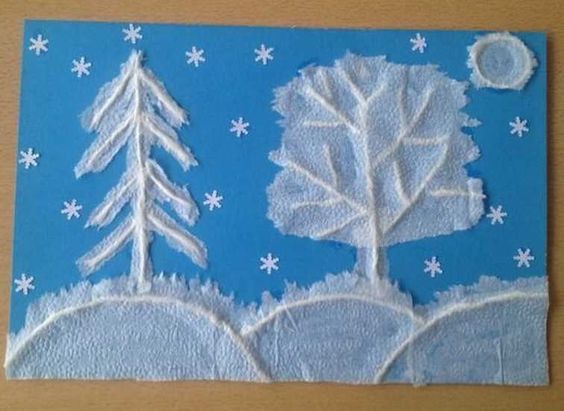 Miłego dnia!